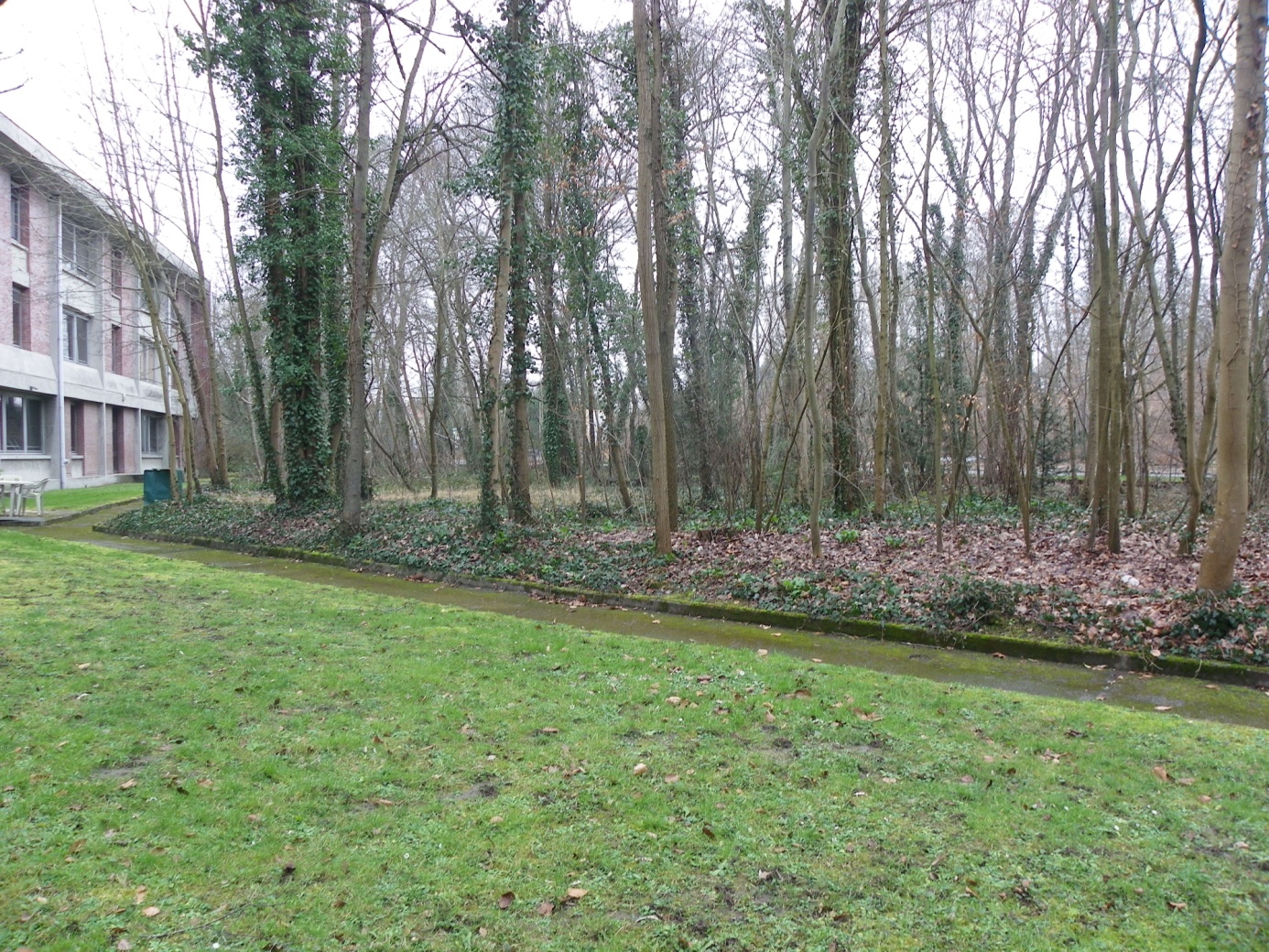 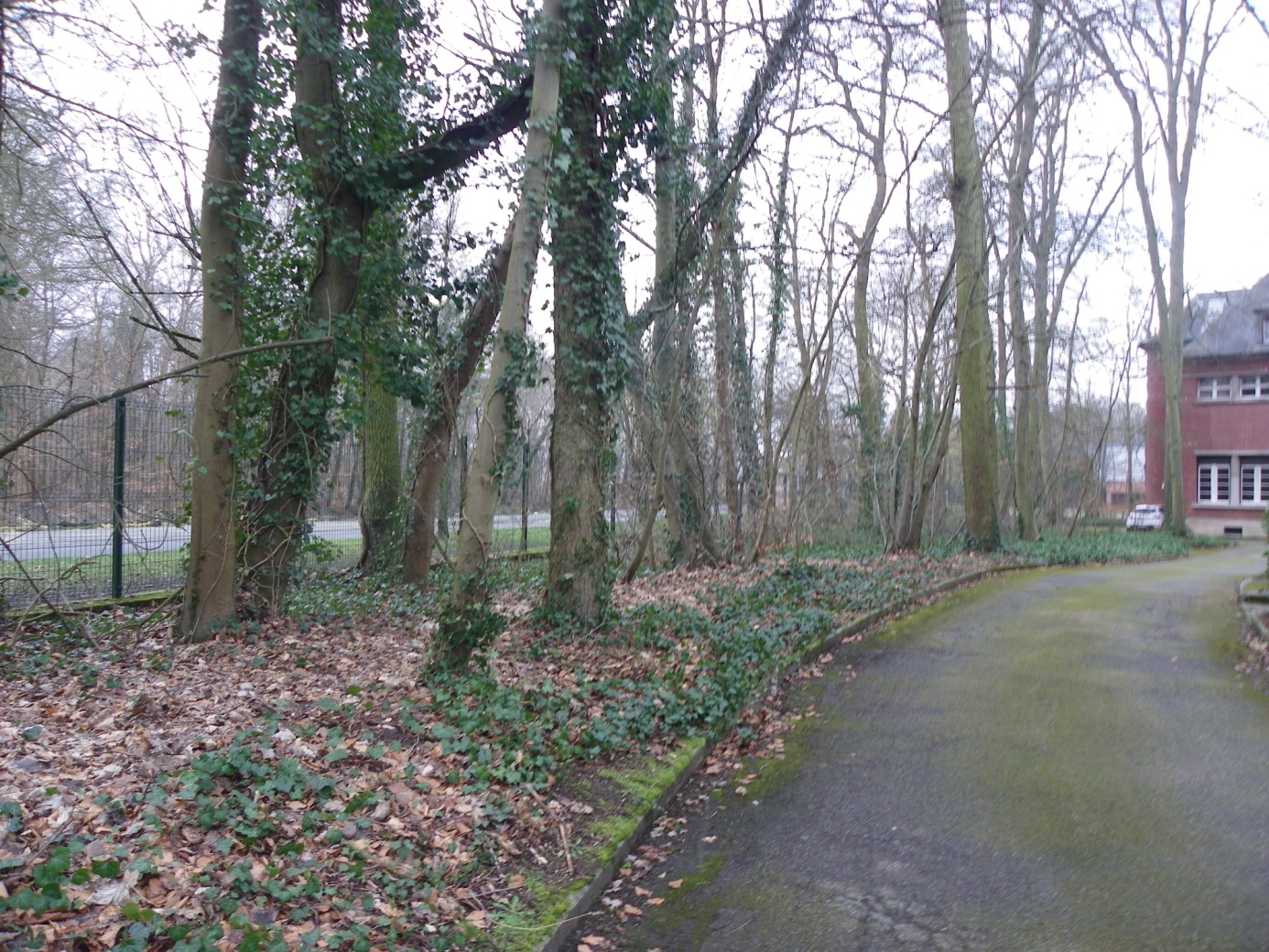 Entretien des arbres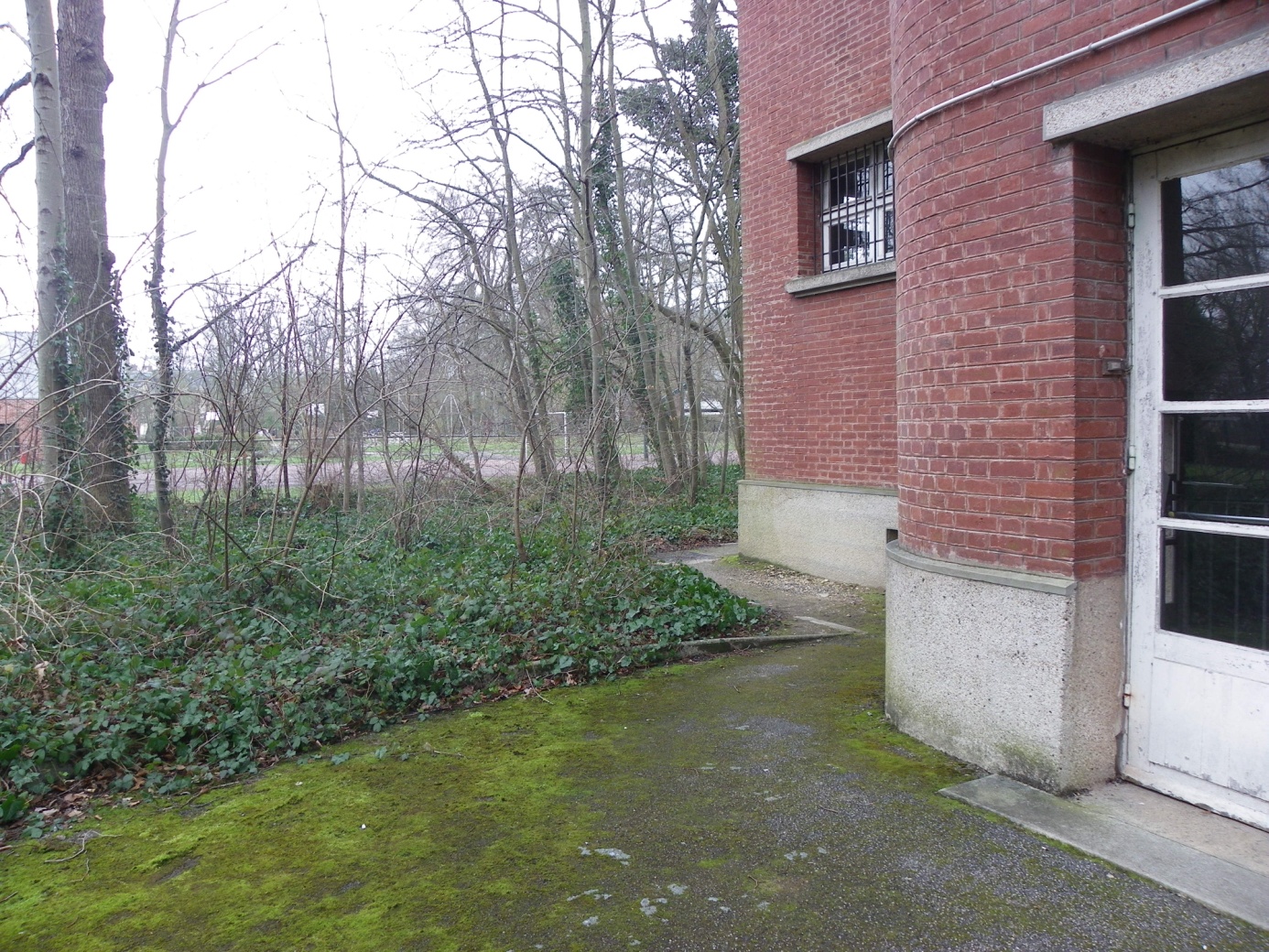 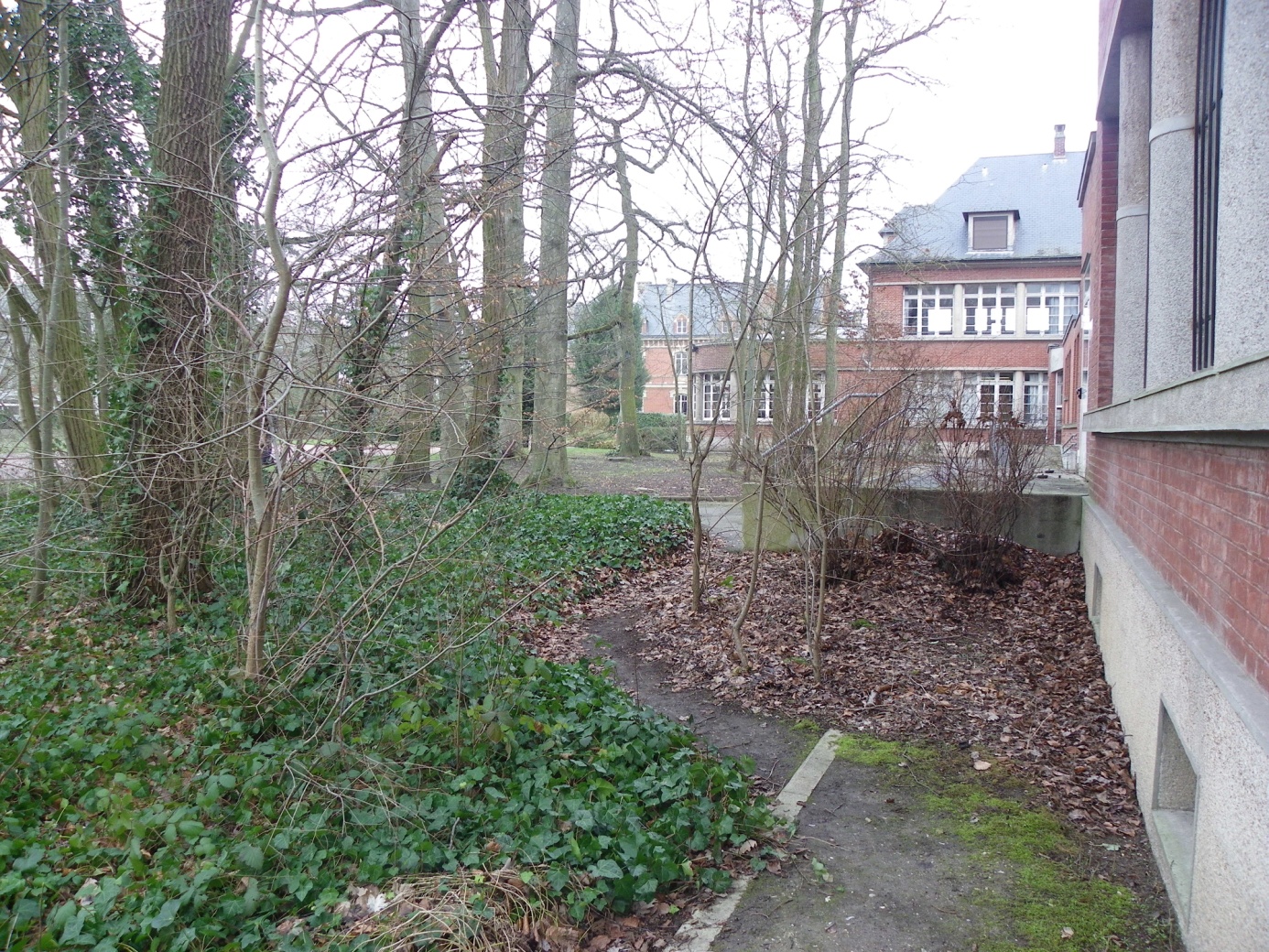 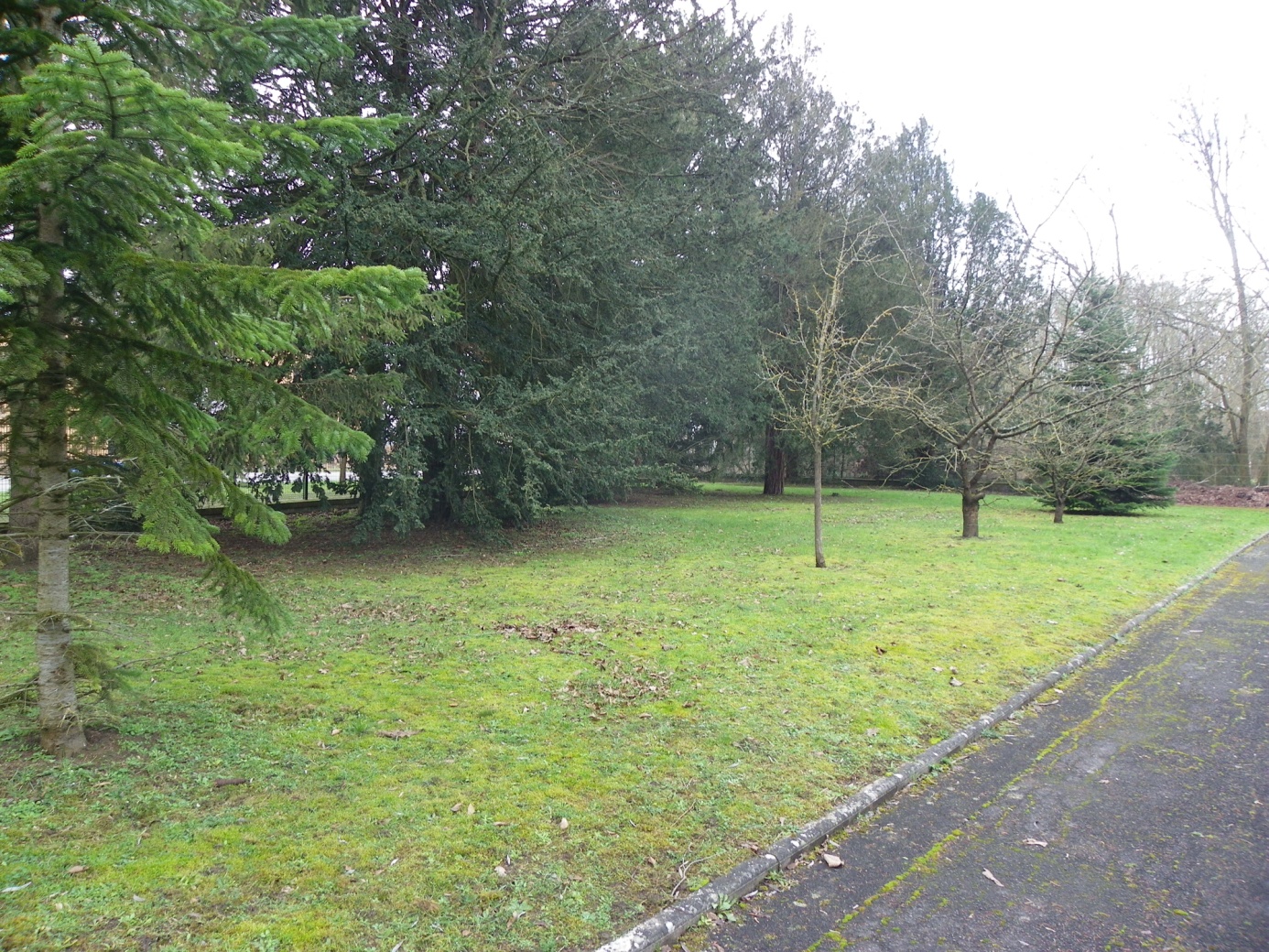 